"В мире новогодних сказок".       Традиционный конкурс творческих работ прошел в нашем ДОУ в канун Нового года. В этом году тема конкурса - "В мире новогодних сказок".Родители нашей группы №12 приняли активное участие в конкурсе! Совместно с детьми они приготовили чудесные новогодние поделки!  Каких только сказочных героев мы не увидели на выставке!? Это и Снегурочка, и Щелкунчик, и Дед Мороз, и многие другие! Целые композиции были представлены по сказкам «Рукавичка» и мультфильму «Маша и медведь». А какой чудесный символ года сел на огромный кусок сыра! И конечно, победители были награждены приятными сюрпризами и грамотами!             Огромное спасибо всем участникам конкурса за участие!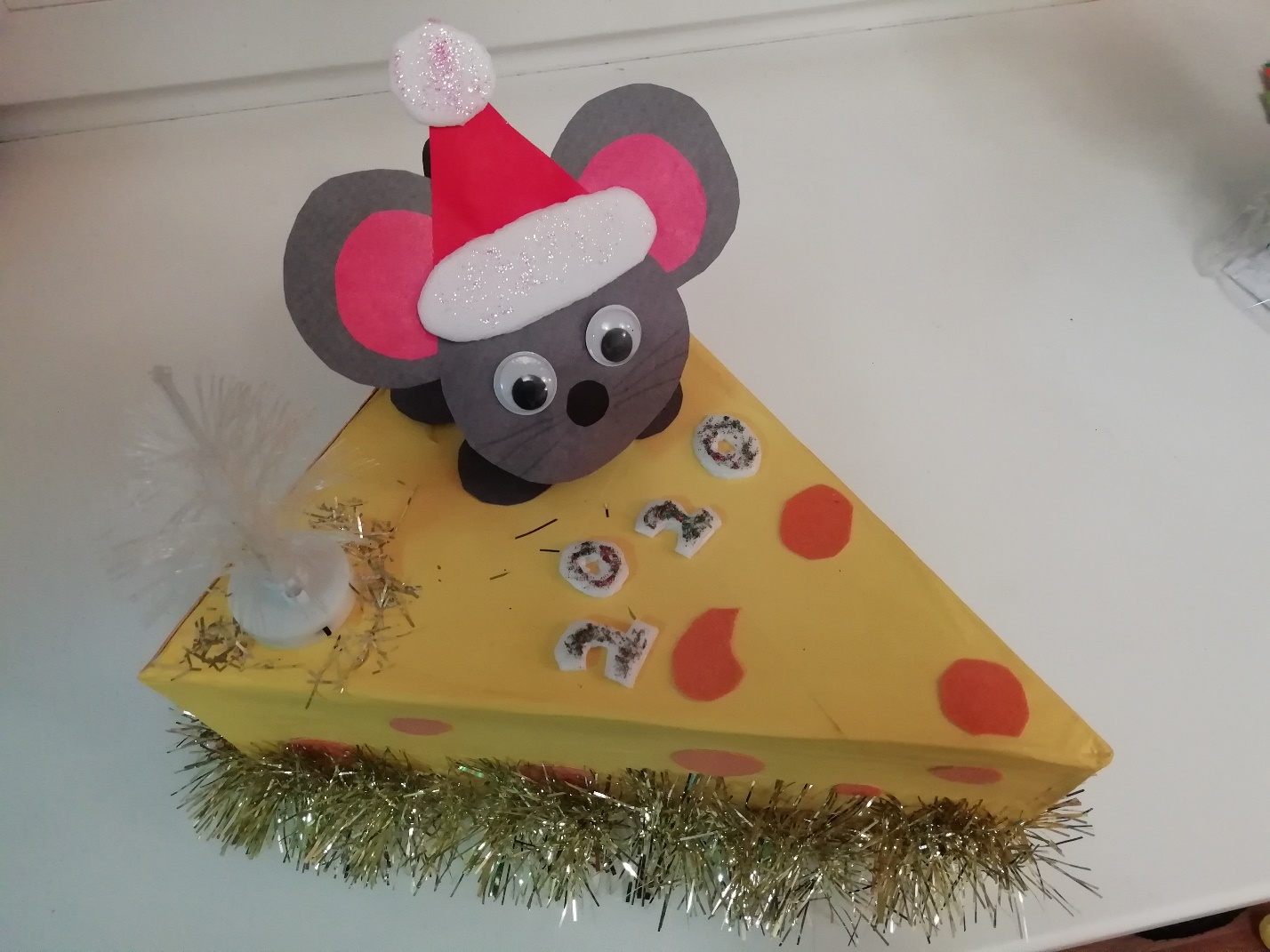 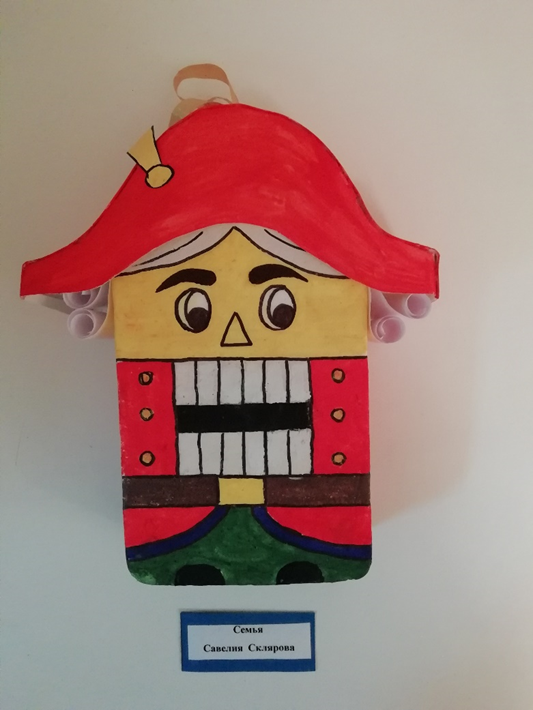 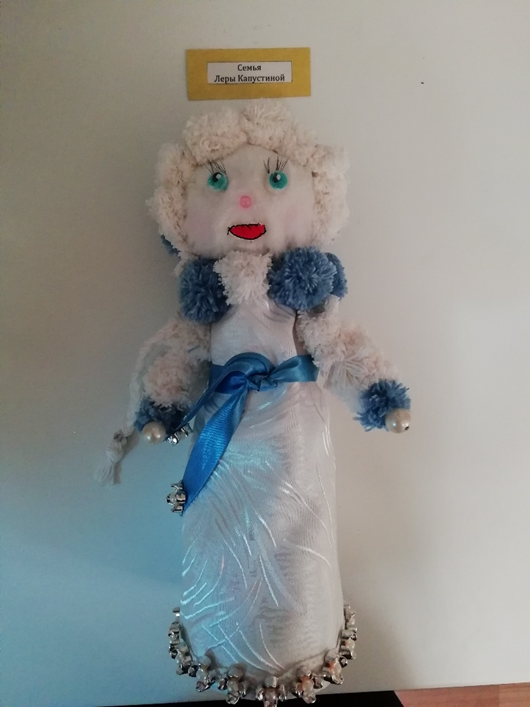 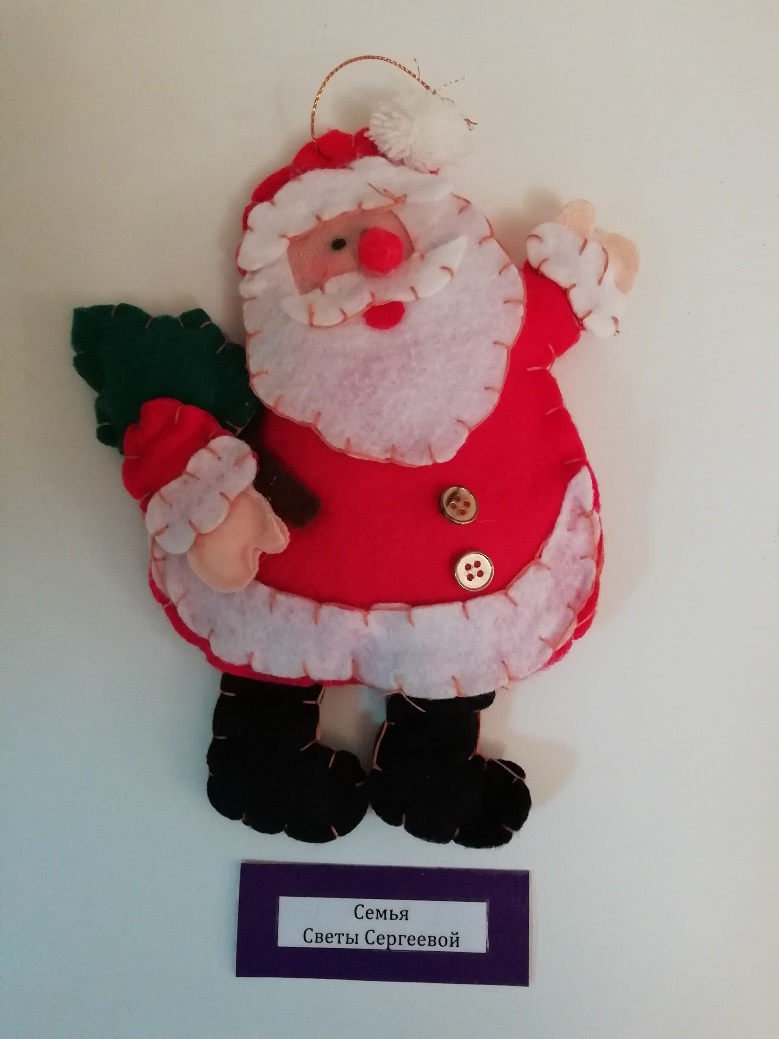 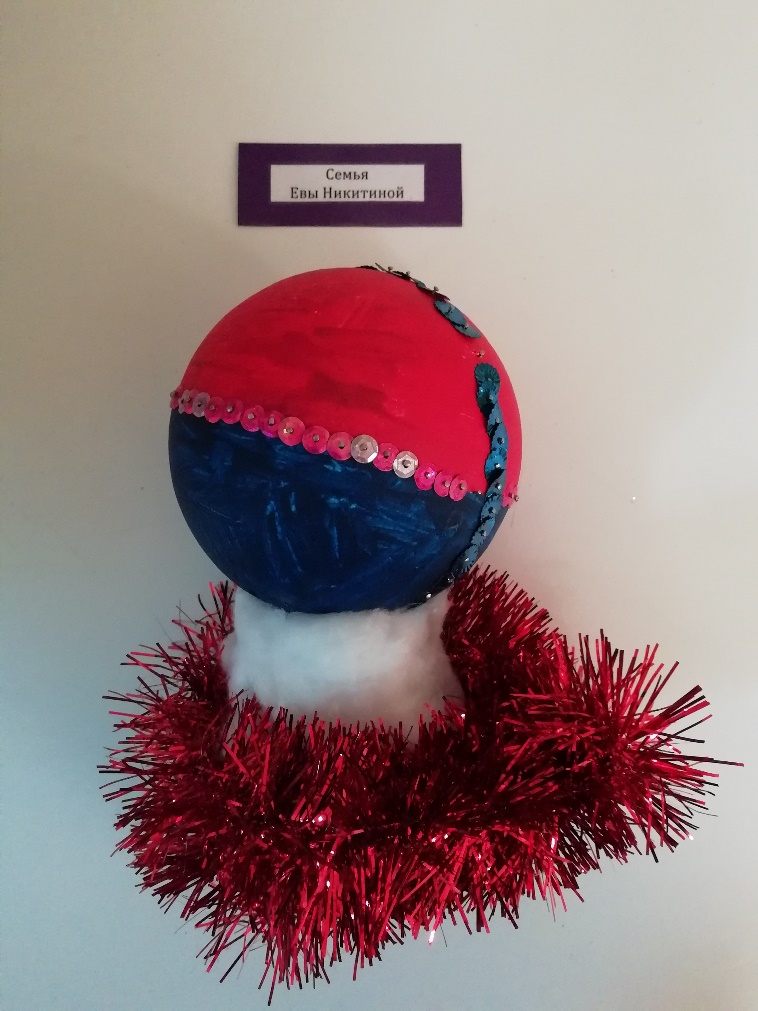 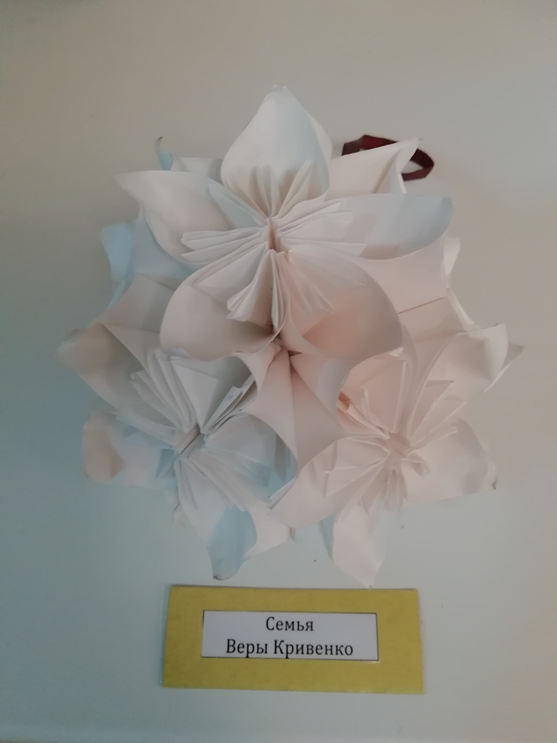 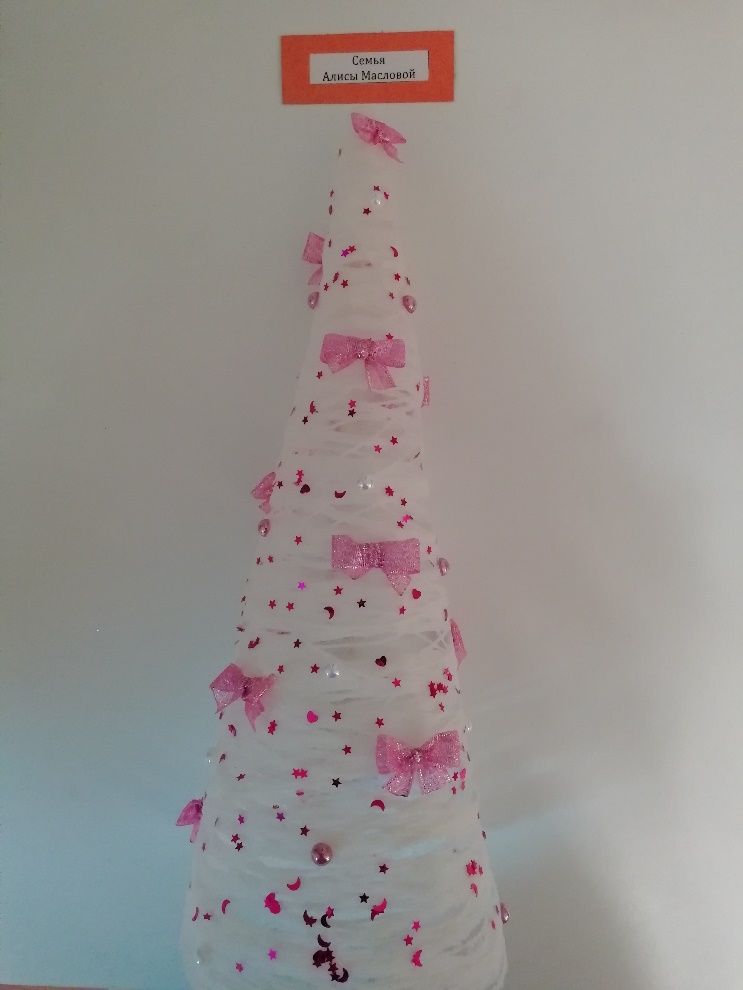 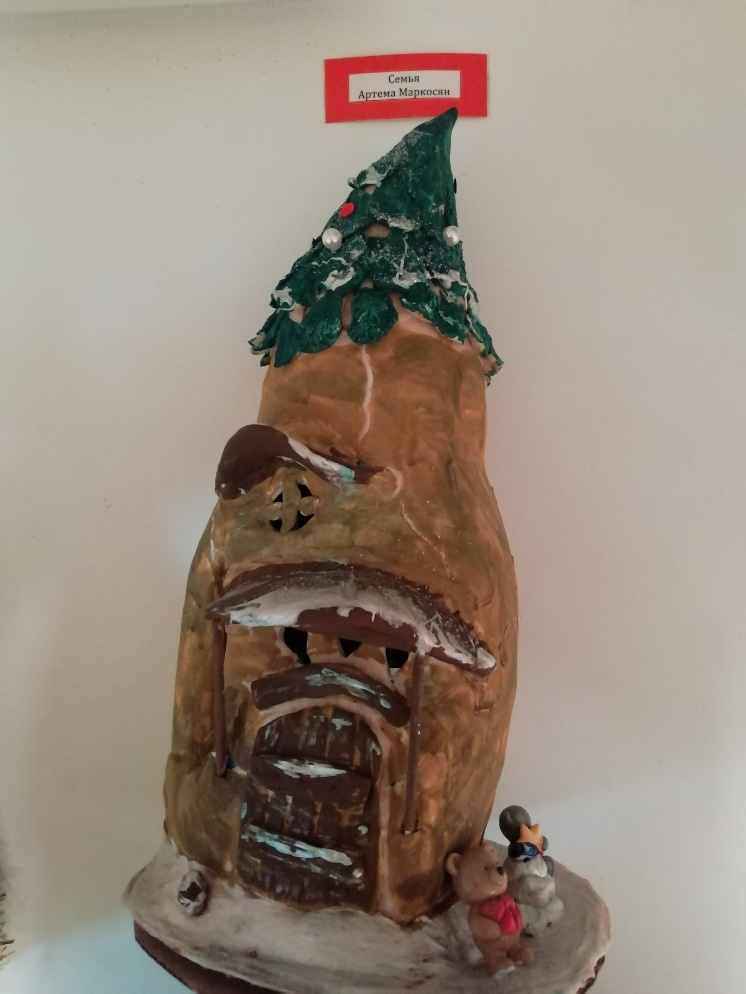 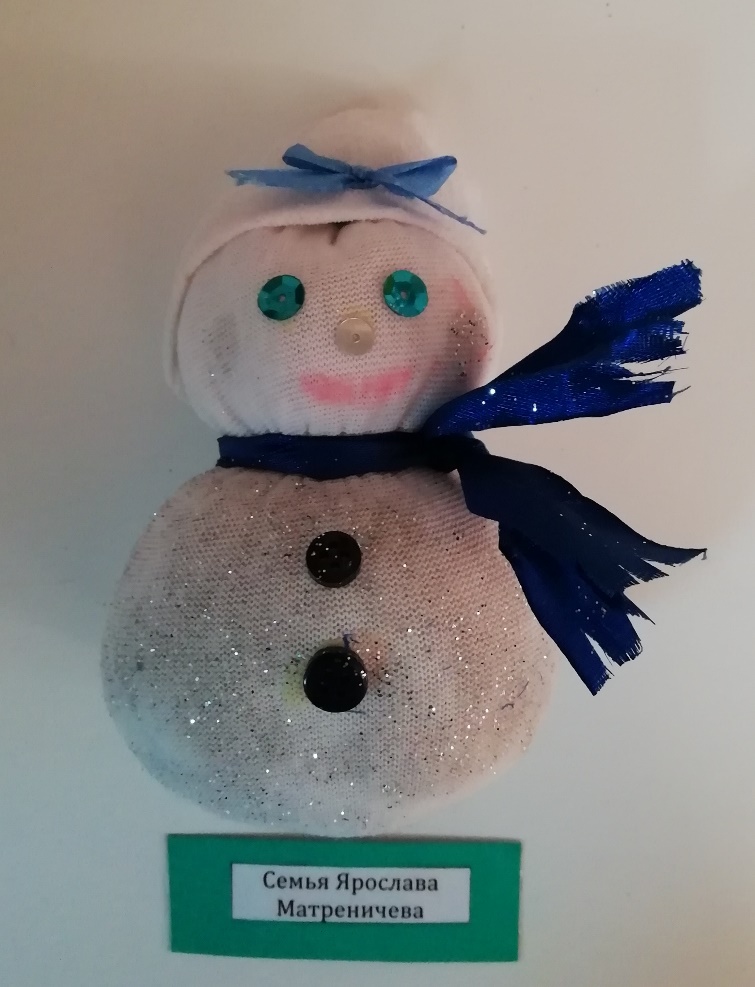 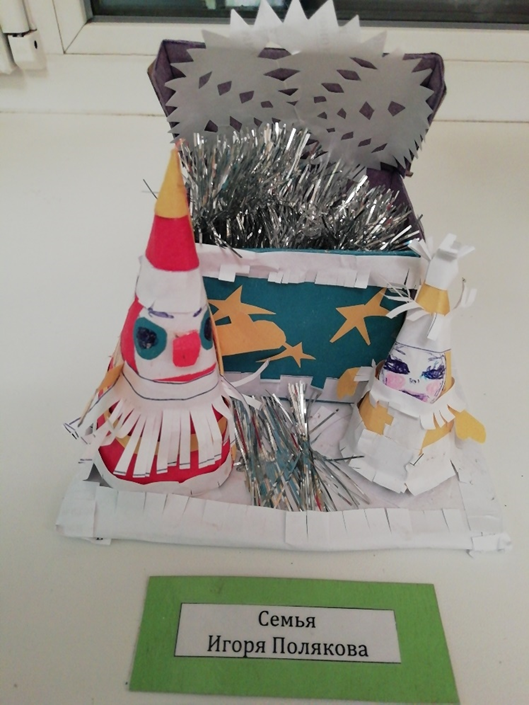 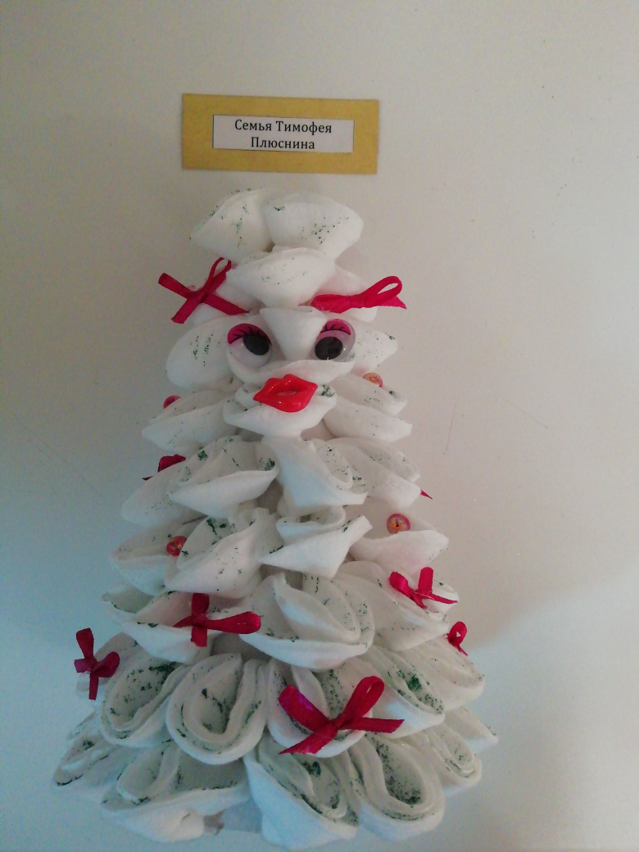 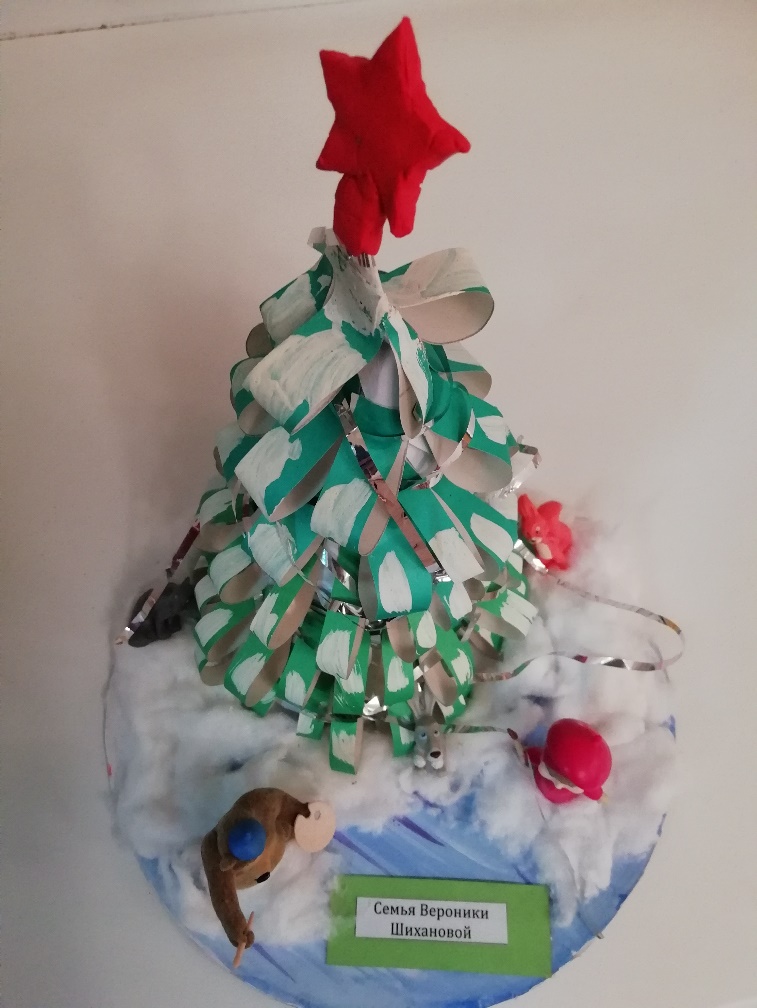 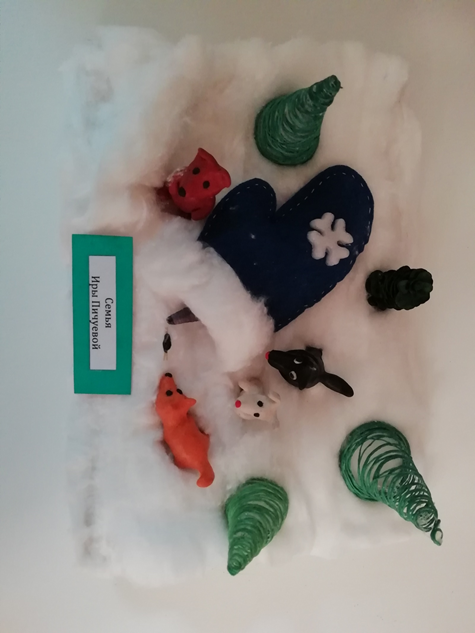 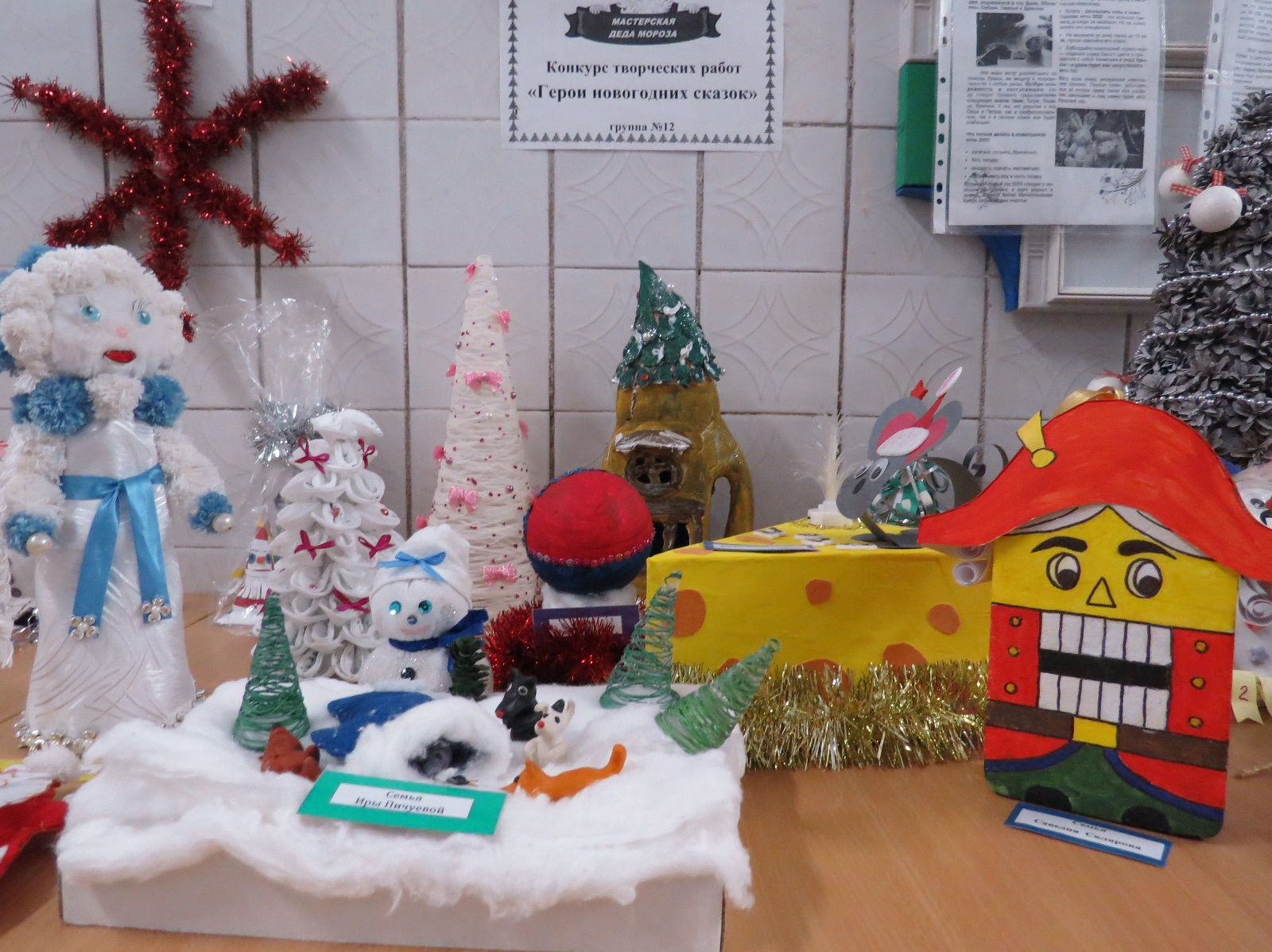 